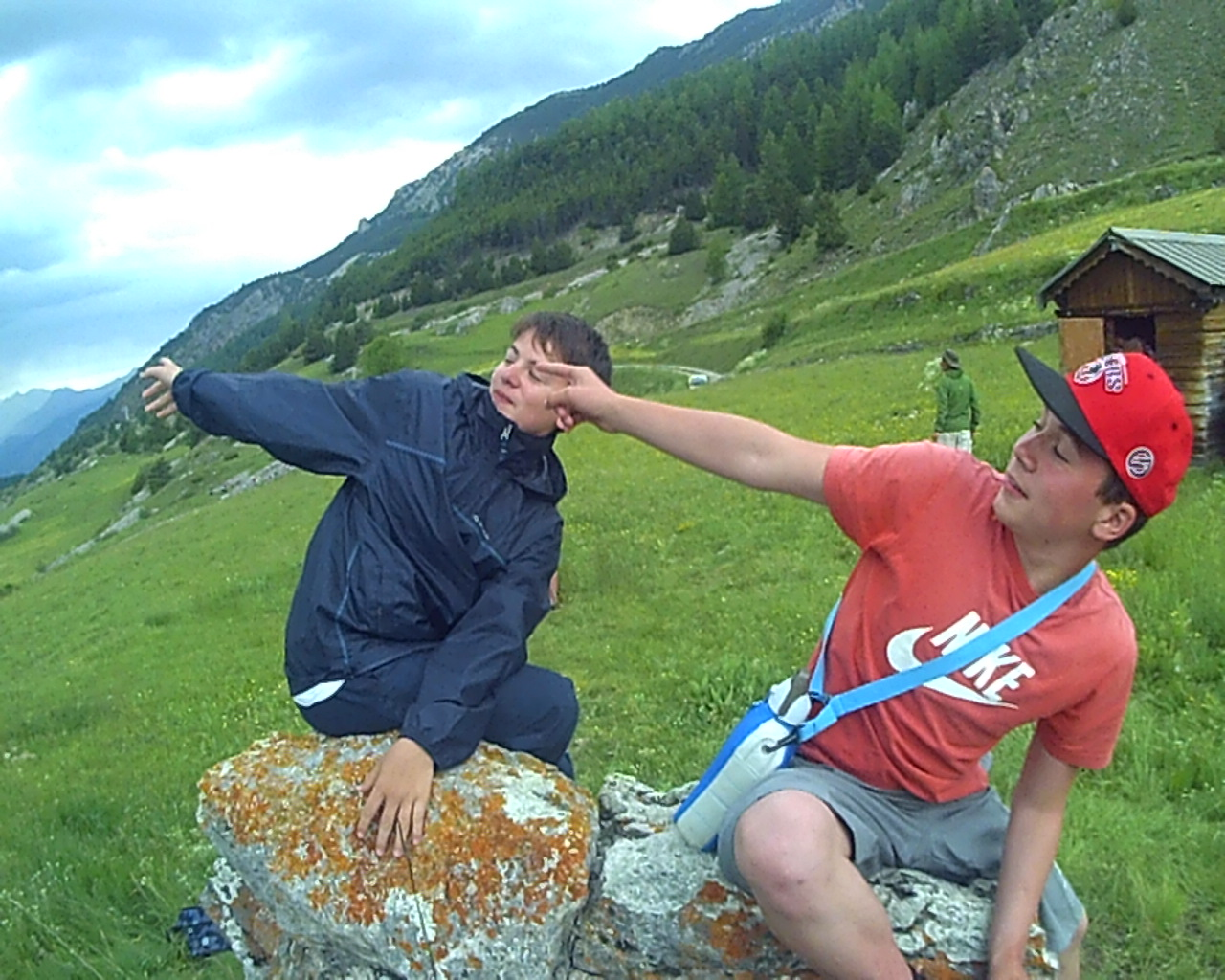 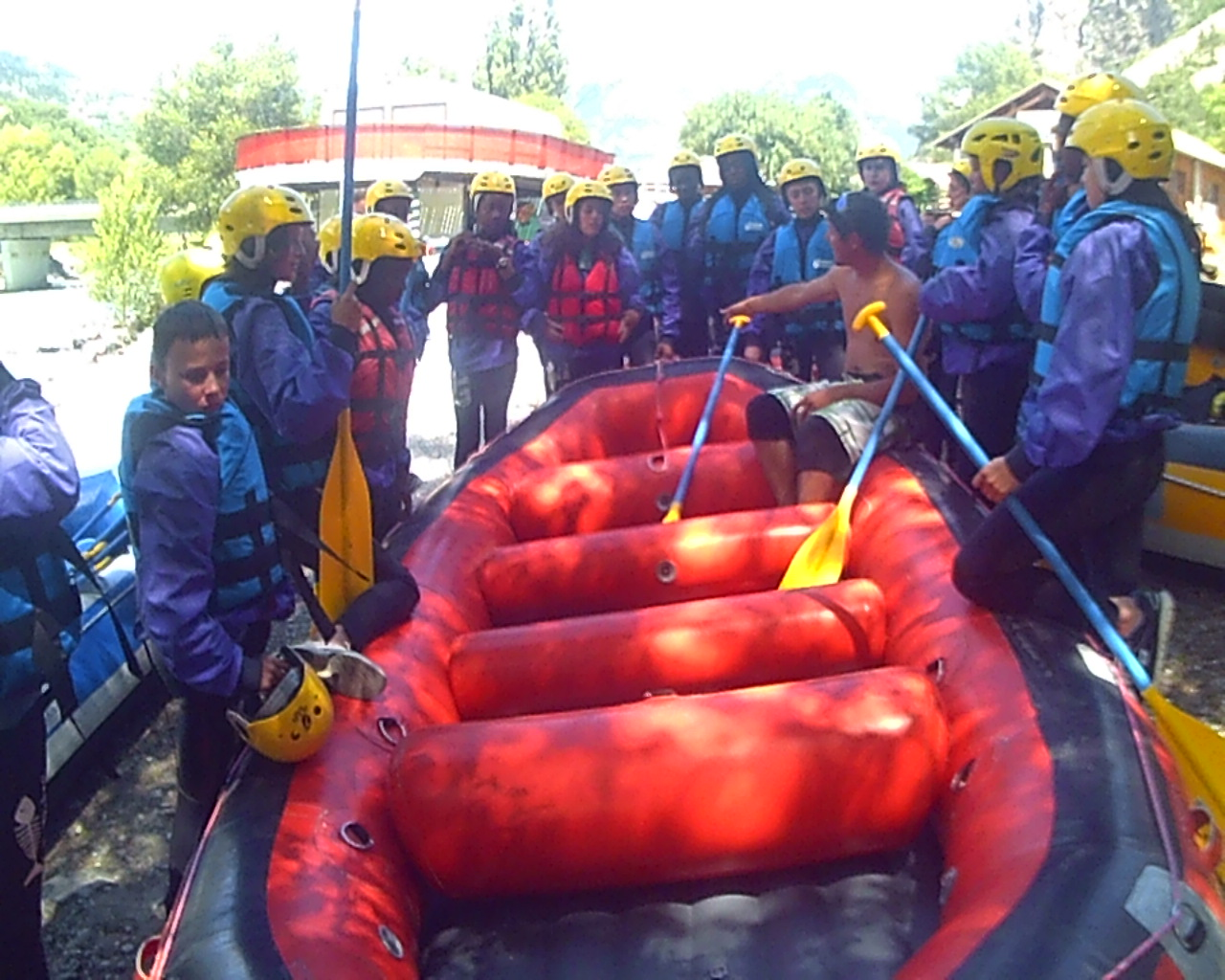 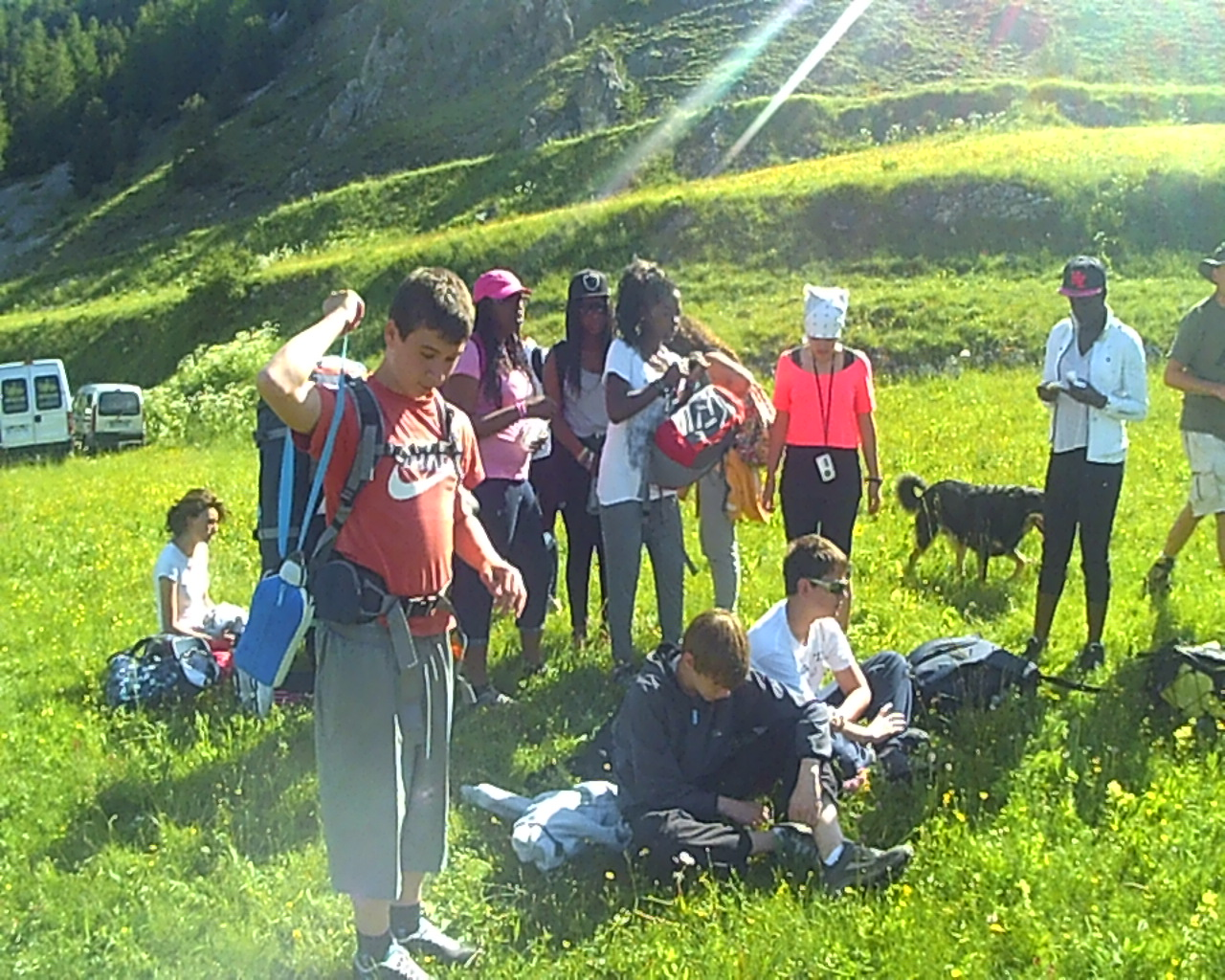 	Mardi et mercredi à VARS